В новом учебном году бесплатно питаться будут более 150 тысяч кузбасских школьников.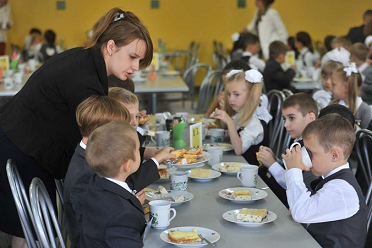       Тема питания младших школьников актуальна из года в год. По поручению Президента Российской Федерации с 1 сентября 2020 года для всех обучающихся начальных классов (с 1-го по 4-ый класс) муниципальных и государственных общеобразовательных организаций организуется бесплатное горячее школьное питание. Принцип организации бесплатного горячего питания утверждён Постановлением Правительства Российской федерации от 20 июня 2020 г. «О внесении изменений в государственную программу Российской Федерации «Развитие образования».                В Кузбассе бесплатное питание младших школьников было обеспечено уже с 1 сентября 2020 г., и станет обязательным для всех регионов РФ с 1 сентября 2023 г. В новом учебном году 2021/2022 также бесплатно будут питаться более 150 тысяч кузбасских школьников младших классов.                Согласно Методическим рекомендациям  Главного государственного санитарного врача Российской Федерации МР 2.4. 0179-20 «Рекомендации по организации питания обучающихся общеобразовательных организаций» меню для начальной школы формируется следующим образом:Обучающиеся в 1 смену получают завтрак, состоящий из горячего блюда (молочного или мясного, закуски, напитка, ягод, фруктов, овощей;Обучающиеся во 2 смену получают обед, состоящий  из закуски-салата, первого и второго блюда, напитка, а также овощей и фруктов.             В рамках подготовки к выполнению поручения Президента РФ в Кузбассе разработано единое региональное школьное меню для всех обучающихся начальных классов, которое прошло согласование в Федеральной службе по надзору в сфере защиты прав потребителей и благополучия человека  по Кемеровской области-Кузбассу.     Целью разработки единого меню для учащихся Кузбасса  является создание единообразия  в организации школьного питания, использование одинакового набора  продуктов питания с единым системным контролем качества. Меню разнообразно по составу блюд (повторяемость не чаще 1 раза в месяц) и сбалансировано по белкам, жирам и углеводам. При составлении меню учтена специфика организации школьного питания в территориальных округах, учтены все пожелания и замечания специалистов, кроме того предусмотрена вариативность с учетом технологических возможностей школьных пищеблоков.               По данным Министерства образования Кузбасса в Кемеровской области с прошлого года изменилась средняя стоимость регионального школьного меню. Средняя стоимость регионального меню составляет 70 рублей в день, в то время как показатели прошлого года находились на отметке в 58,76 рублей, – изменения связаны с ростом стоимости продуктовой корзины.Что касается запрещенных продуктов для школьников, то в этот список входят:копченые колбасы и сосиски;торты, пирожные;кофе, напитки с газом и повышенным содержанием сахара;кетчуп;майонез; консервированные овощи и фрукты;грибы;пища, приготовленная во фритюре;чипсы, жвачки и другие вредные продукты не должны продаваться в школьных буфетах.            Немаловажным изменением является то, что теперь школа во время массовых мероприятий должна обеспечить каждого ученика водой в объеме не менее 1,5 л.            Если среди учеников есть те, кто питается по специальному меню (например, при назначении диеты), то школа должна разрешить приносить ученику еду из дома и есть со всеми ребятами или в другом месте, где разрешается прием пищи.              Для осуществления контроля за выполнением единых требований к организации школьного питания принято решение о создании Регионального центра компетенции,  на базе которого будут реализованы  информационная и методическая поддержка школ по всему спектру вопросов  организации школьного питания,  а также запущен процесс цифровизации  системы школьного питания,  состоящий из 2-х этапов.         На первом этапе цифровизации  до конца года на базе «Электронной школы 2.0» во всех образовательных организациях Кузбасса  будет развернут цифровой модуль «Организованное питание», который позволит объединить деятельность всех участников процесса организации школьного питания в едином информационном пространстве; повысить прозрачность всех этапов организации школьного питания,  в том числе операций по поступлению и расходованию средств на питание; организовать общественный (родительский) контроль за школьным питанием обучающихся.          На втором этапе цифровизации школьного питания запланировано внедрение модуля «Свободный выбор».  В рамках Свободного выбора  прорабатывается оснащение образовательных организаций  необходимым оборудованием  и программными решениями.  Этот сегмент школьного питания  предоставит комплексное решение по автоматизации оплаты за школьное питание с линии раздачи и буфета,  а также позволит ввести учет  расходования на них денежных средств.               Модуль Свободного выбора позволяет каждому школьнику самому выбирать себе блюда на линии раздачи или в буфете и оплачивать их персональной картой.     Кроме того, одной из важных задач системе образования поставлена организация родительского контроля, на основании Методических рекомендаций МР 2.4. 0180-20 «Родительский контроль за организацией горячего питания детей в общеобразовательных организациях».          В Кузбассе действует горячая линия по вопросам организации школьного питания, позвонив по которой можно получить консультацию или направить предложения по меню или системе организации питания: 8 (800) 600-72-07.КУЗЬМИНА И.Ф., юрисконсульт филиала ФБУЗ «Центр гигиены и эпидемиологии в Кемеровской области» в г. Ленинске-Кузнецком, г. Полысаево и Ленинск-Кузнецком районе.По материалам информационно-новостного портала NGS42.RU